                                 CURRICULUM   VITAE                        SHERIN	E-mail: sherin.352979@2freemail.com 	Dubai                                                       UAE.KEY MANAGEMENT SKILLS: Tactical Financial Planning                                Budgeting & ForecastingCost Control & Profit Management                    Financial ReportingGeneral Accounts                                               Leadership & SupervisionPayroll Management & Executive                      Bank Reconciliations and Tax AccountingAccounts management using Tally.ERP ,Peachtree, Quick Book and Software support done for TallyI worked as a Cashier,Gold appraiser and even as customer service executive in front office.DECLARATION	I hereby declare that the above information is true to the best of my knowledge and I shall be held responsible for the correctness of the above mentioned particulars.DATE: PLACE:                                                                                                                                          SHERIN                                                                           ======================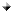 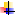 Career ObjectiveTo be associated with a progressive organization that gives me an opportunity to select a challenging career and be a part of the team that dynamically works towards the growth of organizationAcademic CredentialsM.com under Madurai Kamaraj University  in 2013 ,Kerala     B.com Degree Under Calicut University in 2008 , KeralaPlus Two, Board of Higher Secondary Examination, keralaSecondary School Leaving Certificate , KeralaAreas of specializationWork ExperienceJob ResponsibilitiesComputer ProficiencyCommerce      .Worked as an ACCOUNTS ASSISTANT cum TALLY SOFTWARE SUPPORT (sales & service) under Spectrum computers Kannur, Kerala (Authorized Master Tally partner –Tally India PVT Ltd) From June 2009 to June 2011.Worked as an Accountant in ZUARI Furniture, Kannur, Kerala (July 2011 To Dec 2011)Worked as an JR ASST (Gold loan) in MANAPPURAM FINANCE LTD, Kannur,Talap Branch, Kerala (Jan 2012 to sep 2012)Worked as an Accountant in Kunnumpurath Traders, kannur Kerala (May 2013 To May 2015)Working as an Medical Representative in Medopharm pharmaceuticals Pvt Ltd. (May 2015 – Nov 2015)Working as an Medical Representative in Wallace Pharmaceuticals Pvt Ltd. (from Nov 2015 – Mar 2017)Prepare and post transnational vouchers with supporting documentation.Practical in Indian and foreign accounting (Tally.ERP 9,Peachtree,Quickbooks)Accounts payable/receivable and bank reconciliations.Assist with payroll administration.Assist with implementation of new systems and policies and procedures.Establish, maintain, and coordinate the implementation of accounting and internal control procedures.Prepare and review budget, revenue, expense, invoices, and other accounting documents.Prepare profit and loss statements and monthly closing and cost accounting reports.Supervising inventory department to make sure that all the receiving and issuance has recorded properly .Involved in project accounting I handled cash as a Cashier and I worked as Gold appraiser and even as customer service executive in front office.Diploma in computerised financial Accounting.(Indian & foreign) (TALLY ERP, PEACHTREE, DAC EASY, QUICBOOKS)Diploma in Microsoft MS office (Excel,Word,Power point etc)Knowledge of Tally 7.2& 9.0 ERP & ERP Software.Knowledge of Sales Tax, TDS, Service Tax.Expert Knowledge in computer related operations.Windows XP, Windows 7, Windows 10Knowledge of Tally software supportPersonal InformationPassport Details Personal StrengthsName 	                  SHERIN Date of birth		                  13 MAY 1988Nationality	      	                  IndianGender                                          MaleMarital Status		                  SingleReligion                                         HinduReadiness to take responsibilities, Confidence, Self-Motivation, Sincerity, Adaptability, Flexibility, Hard work, Enthusiasm and OptimismDriving LicenseHolder of Valid Indian Driving License (Two wheeler &Light motor  vehicle)ReferencesAvailable on Request